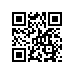 Об утверждении стоимости проживания и стоимости дополнительных услуг в студенческих общежитиях для студентов очной формы обучения 
НИУ ВШЭ – Пермь ПРИКАЗЫВАЮ:Утвердить стоимость проживания и стоимость дополнительных услуг 
в студенческих общежитиях для студентов очной формы обучения 
НИУ ВШЭ - Пермь на период с 01.07.2019 по 30.06.2020 (приложение).Директор 									Г.Е. ВолодинаРегистрационный номер: 8.2.6.2-10/0107-02 Дата регистрации 01.07.2019